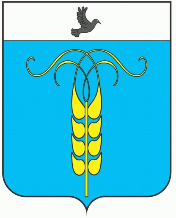                                                        РЕШЕНИЕ    СОВЕТА ГРАЧЕВСКОГО МУНИЦИПАЛЬНОГО РАЙОНА                    СТАВРОПОЛЬСКОГО КРАЯ 19 мая 2020 года                           с. Грачевка                                               №28О сводных показателях объектов собственности Грачёвского муниципального района Ставропольского края за 2019 годВ соответствии со статьями 17 и 18 Порядка владения, пользования, управления и распоряжения объектами собственности Грачевского муниципального района Ставропольского края, утверждённого решением Совета Грачевского муниципального района Ставропольского края от 17 апреля 2007 года № 150-I, Совет Грачевского муниципального района Ставропольского краяРЕШИЛ:1. Утвердить прилагаемые сводные показатели объектов собственности Грачёвского муниципального района Ставропольского края за 2019 год.2. Настоящее решение вступает в силу со дня его подписания.Заместитель председателя СоветаГрачевского муниципальногорайона Ставропольского края					И.Ш. СаромецкаяГлава Грачевского района Ставропольского края                                                                Р.А. Коврыга                                                                             УТВЕРЖДЕНЫрешением Совета Грачевского муниципального района Ставропольского краяот "19" мая 2020 года № 28Сводные показателиобъектов собственности Грачёвского муниципального района Ставропольского края за 2019 г.________________________________________________________№ п/пНаименование сводного показателяКоличествона 01.01.2020, ед.Балансовая стоимость основных средствна 01.01.2020, тыс. руб.Сумма расходов на содержание из бюджета района,тыс. руб.Сумма расходов на содержание из бюджета района,тыс. руб.Сумма расходов на содержание из бюджета района,тыс. руб.№ п/пНаименование сводного показателяКоличествона 01.01.2020, ед.Балансовая стоимость основных средствна 01.01.2020, тыс. руб.необходимаязапланированнаяфактическивыделенная12345671.Муниципальные унитарные предприятия и учреждения,в том числе:48585 87943 44343 44343 4431.1.Муниципальные унитарные предприятия143 711–––1.2.Муниципальные учреждения,в том числе:47542 16843 44343 44343 443бюджетные учреждения4115 162421421421казённые учреждения43427 00643 02243 02243 0221.2.1.Совет Грачевского муниципального района Ставропольского края11 1798881.2.2.Контрольно-счетная комиссия Грачевского муниципального района Ставропольского края12634441.2.3.Администрация Грачевского муниципального района Ставропольского края177 3895 9695 9695 9691.2.4.Органы администрации Грачевского муниципального района Ставропольского края с правами юридического лица617 7471 8071 8071 8071.2.5.Муниципальные учреждения, находящиеся в ведении администрации Грачевского муниципального района Ставропольского края486 9492 8642 8642 8641.2.6.Муниципальные учреждения, находящиеся в ведении отдела культуры администрации Грачевского муниципального района Ставропольского края,в том числе:437 971249249249учреждения культуры233 951212212212учреждения дополнительного образования13 6642727271.2.7.Муниципальные учреждения, находящиеся в ведении отдела образования администрации Грачевского муниципального района Ставропольского края,в том числе:29318 96832 37732 37732 377образовательные учреждения,в том числе:28317 53932 33732 33732 337дошкольные14125 2333 3803 3803 380общеобразовательные10191 47628 92928 92928 929учреждения дополнительного образования48302828281.2.8.Муниципальные учреждения, находящиеся в ведении финансового управления администрации Грачевского муниципального района Ставропольского края11 7021651651652.Муниципальная казна,в том числе:239 0470002.1.Земельные участки,в том числе:13714000земли сельскохозяйственного назначения9272000земли населённых пунктов44420002.2.Здания, сооружения, объекты незавершенного строительства108 3330003.Количество объектов производственного, коммунально-бытового, социально-культурного назначения, переданных в аренду (в том числе с правом выкупа)24 (0)ХХХХ4.Количество и остаточная стоимость объектов коммунально-бытового и социально-культурного назначения, находящихся на балансе хозяйственных обществ и товариществ по договорам пользования без права отчуждения0–ХХХ6.Количество и номинальная стоимость находящихся в собственности муниципального района пакетов акций акционерных обществ0–ХХХ